Семейная академияИнформационно-образовательный курс направлен на поддержку родителей и лиц, участвующих в воспитании и образовании детей с расстройствами аутистического спектра.https://stepik.org/course/115174/promo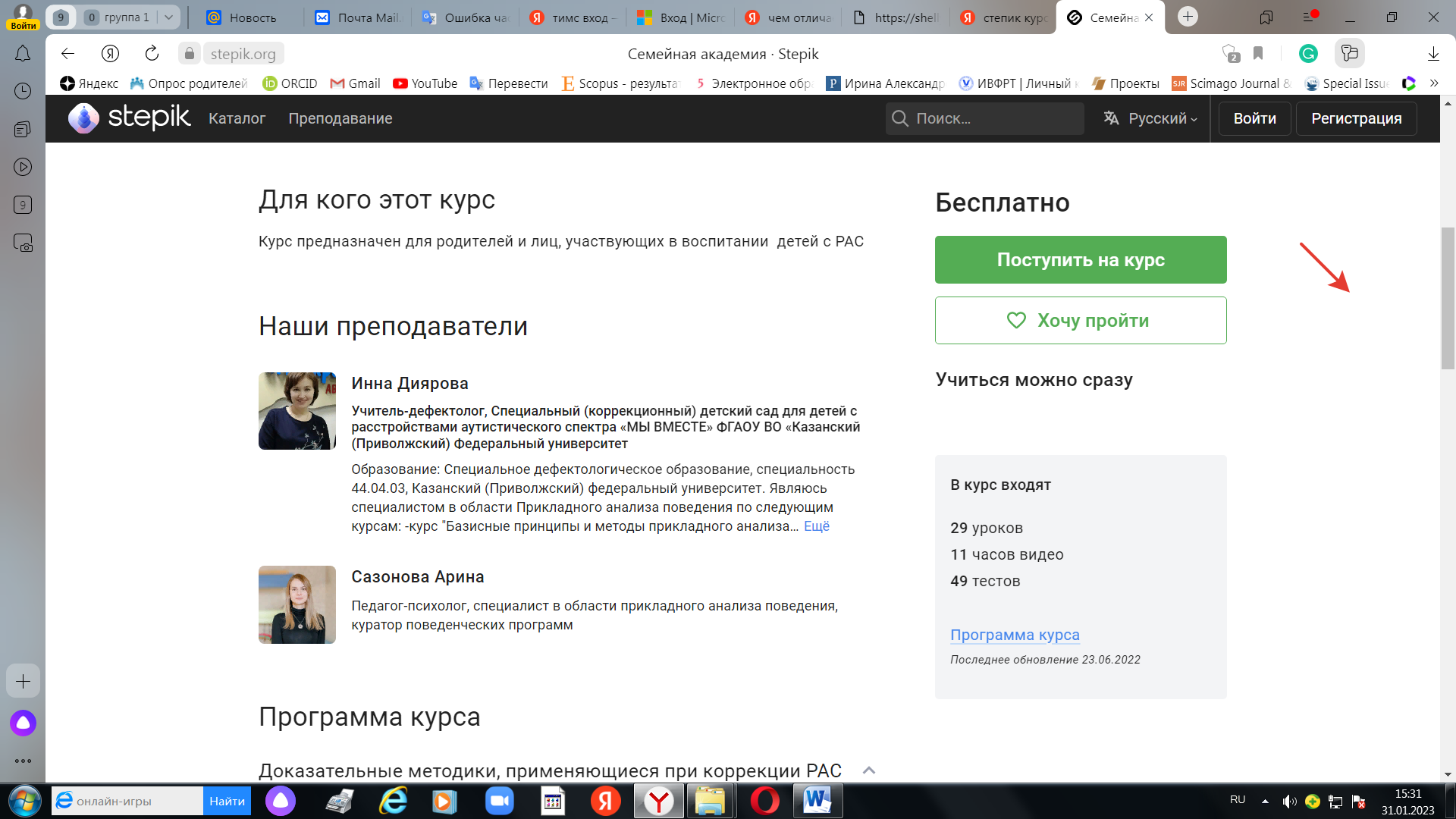 